Appendix 3Template - Community Lone Working Risk AssessmentOfficer(s):Date of assessment:Review date: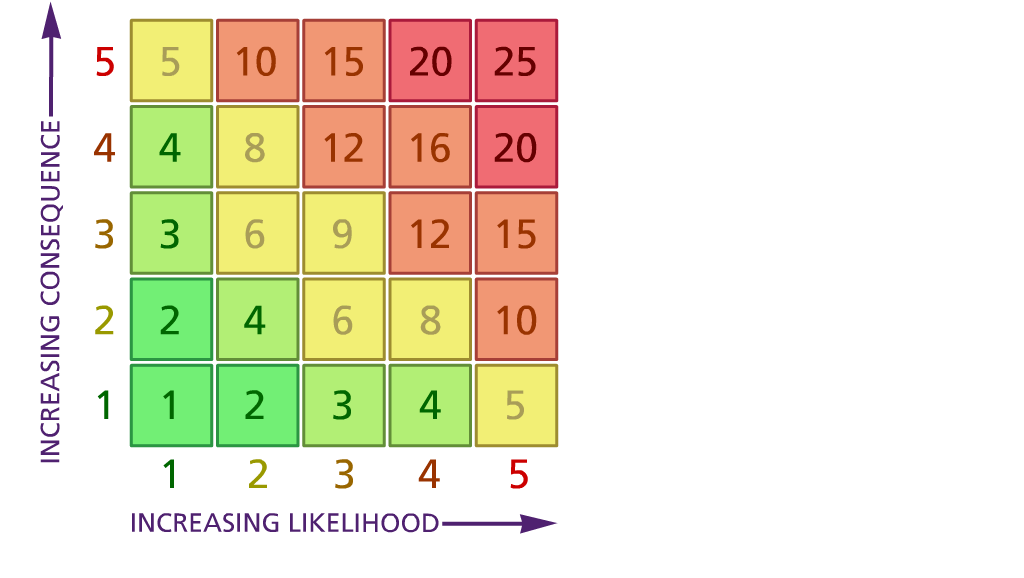 Activity & HazardsRisk rating   L    x   S     =    RRisk rating   L    x   S     =    RRisk rating   L    x   S     =    RCurrent Risk ControlsAdditional Risk ControlsNew Risk Rating  L    x   S     =    RNew Risk Rating  L    x   S     =    RNew Risk Rating  L    x   S     =    RDriving:Vehicle breakdown Accident Intruder in vehicle when unattendedUse of mobile phone FatigueMaintain vehicle properly Belong to a breakdown organisation Carry torch, phone etc for emergency Do not leave valuables in car Avoid risky areas where possible Plan your route Ensure adequate fuel in vehicle Take precautions in adverse weather.Advise other staff where you are going Phone office if plan changesUse public transport if availableMovement through public areas e.g. to/from car parks:Attack Theft of propertyBack down from confrontation Call for help Keep valuables secure and out of sight or disguised Surrender valuables if personal safety is at risk Use public transport if availableCarry attack alarmIllness or injury/accidentAlert team members if able to Ensure access to phone Take prescribed medication as directed or as neededContact ambulance service Contact with third parties:Assault Verbal abuse ThreatsPre-planned visit Use techniques to avoid conflict Be aware of own responsesStaff briefings and sharing informationAvoid meetings attended by people known to display threatening behaviourManual handlingBack injury Slip, trip or fallMinimise manual handling Do not attempt alone if beyond capabilitiesWear appropriate footwear Assess floor conditions (slippery, wet, rugs etc)Use lifting aidsDon’t lift if in doubtAttack by dog or other animal:Bites Contracting illness ShockAvoid contact with animals Seek local advice before entering premises with animals Appropriate behaviour near animals – avoid alarming them, e.g. sudden movementsAssessor’s Name:Signature:Date:Clerk’s Name:Signature:Date:LikelihoodLikelihoodSeveritySeverity1Very unlikely (5 years or more)1Very minor injury / Very limited property damage/loss2Unlikely (1-5 years)2More serious injury <3 days offwork/incapacity (sprains, moreserious cuts, bruising. Injury needingmedical attention. Slight property damage/loss3Likely (6-12 months)3RIDDOR reportable (to HSE)injury/sickness (except fatality). More than 3 days off school. Significantproperty damage/loss4Very likely (1-6 months)4RIDDOR reportable (to HSE)injury/sickness affecting more than one person (excluding fatality). Major property damage/loss.5Certain (more than 1 per month5Single or multiple staff fatality.Catastrophic property damage/loss.